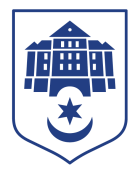 ТЕРНОПІЛЬСЬКА МІСЬКА РАДАПОСТІЙНА КОМІСІЯз гуманітарних питаньПротокол засідання комісії №6від  06.06.2023Всього членів комісії:	(5) Володимир Місько, Олександр Вільчинський, Любов Вовк, Ружена Волянська, Христина ФеціцаПрисутні члени комісії:	(5) Володимир Місько, Олександр Вільчинський, Любов Вовк, Ружена Волянська, Христина ФеціцаНа засідання комісії запрошені:Ігор Гірчак – секретар ради;Володимир Дідич - заступник міського голови з питань діяльності виконавчих органів ради;Віталій Хоркавий – начальник управління соціальної політики;Ольга Похиляк – начальника управління освіти і науки;Ірина Сум – заступник начальника управління освіти і науки -  начальник відділу дошкільної, середньої та позашкільної освіти;Василь Даньчак – начальник відділу охорони здоров’я та медичного забезпечення;Пало Савечко – завідувач сектору з енергоефективності управління житлово-комунального господарства, благоустрою та екології;Ігор Токарчук – начальник управління матеріального забезпечення та інформаційних технологійЛілія Вавринів – секретар експертної ради з питань освіти, науки, культури, молодіжної політики, фізичної культури та спорту (сектор освіта), директор Тернопільської загальноосвітньої школи І-ІІІ ступенів №28 Тернопільської міської ради Тернопільської області;Надія Балик  – член експертної ради з питань освіти, науки, культури, молодіжної політики, фізичної культури та спорту (сектор освіта), доцент кафедри інформатики та методики її навчання ТНПУ ім В.Гнатюка;Валентина Кухар – голова профспілки працівників освіти і науки м.Тернопіль;Андрій Вівчар – виконуючий обов’язки директора Тернопільського комунального методичного центру науково-освітніх інновацій та моніторингу;Наталія Вихрущ – головний спеціаліст організаційного відділу ради управління організаційно-виконавчої роботи.                                                                                                                                                                                                                Присутні з власної ініціативи: Марія Баб’юк – депутат міської ради.Головуючий –  голова комісії Володимир Місько.Депутати міської ради Ружена Волянська, Христина Феціца брали участь в засіданні постійної комісії за допомогою електронних месенджерів, які не заборонені до використання в Україні.СЛУХАЛИ:	Про затвердження порядку денного, відповідно до листа від 30.05.2023 №12721/2023.ВИСТУПИВ: голова комісії Володимир Місько, який за ініціативи виконавчих органів ради запропонував доповнити порядок денний наступними питаннями:Про внесення змін та доповнень до рішення міської ради від 06.12.2019 №7/41/31 "Про затвердження Програми розвитку освіти на 2020-2023 роки";Про затвердження рішень  виконавчого комітету.Результати голосування за затвердження порядку денного, враховуючи пропозицію Володимира Міська: За – 5, проти-0, утримались-0.Рішення прийнято.ВИРІШИЛИ: Затвердити порядок денний комісії.Порядок денний засідання1. Перше питання порядку денного.СЛУХАЛИ:	 Про внесення змін до Програми «Турбота» на 2022-2024 роки», затвердженої рішенням міської ради від 17.12.2021 № 8/11/18ДОПОВІДАВ: Віталій ХоркавийВИСТУПИЛИ: Володимир Місько, Любов Вовк, Ігор ГірчакРезультати голосування за проект рішення: За – 5, проти - 0, утримались - 0. РішенняприйнятоВИРІШИЛИ:	Погодити проект рішення міської ради «Про внесення змін до Програми «Турбота» на 2022-2024 роки», затвердженої рішенням міської ради від 17.12.2021 №8/11/18».2. Друге питання порядку денного.СЛУХАЛИ:	 Про звернення депутатів Тернопільської міської ради щодо належного фінансування інклюзивної освітиДОПОВІДАЛА: Ольга ПохилякВИСТУПИЛИ: Володимир Місько, Любов Вовк, Ігор Гірчак, Володимир Дідич, Марія Баб’юк, Ірина Сум, Лілія ВавринівВИСТУПИВ: Володимир Місько, який запропонував доручити управлінню соціальної політики  підготувати перелік програм соціального захисту, які профінансовані не в повному обсязі впродовж 2023 року. Результати голосування за проект рішення, враховуючи пропозицію Володимира Міська: За – 5, проти - 0, утримались - 0. Рішення прийнятоВИРІШИЛИ:	1. Погодити проект рішення міської ради «Про звернення депутатів Тернопільської міської ради щодо належного фінансування інклюзивної освіти».2. Доручити управлінню соціальної політики  підготувати перелік програм соціального захисту, які профінансовані не в повному обсязі впродовж 2023 року.3. Третє питання порядку денного.СЛУХАЛИ:	 Про введення додаткової ставки у Тернопільській загальноосвітній школі І-ІІІ ступенів №10 Тернопільської міської ради Тернопільської областіДОПОВІДАЛА: Ольга Похиляк ВИСТУПИЛИ: Володимир Місько, Лілія Вавринів, Ірина Сум, Валентина Кухар, Марія Баб’юкРезультати голосування за проект рішення: За – 5, проти - 0, утримались - 0. Рішення прийнятоВИРІШИЛИ:	Погодити проект рішення міської ради «Про введення додаткової ставки у Тернопільській загальноосвітній школі І-ІІІ ступенів №10 Тернопільської міської ради Тернопільської області».4. Четверте питання порядку денного.СЛУХАЛИ:	 Про реорганізацію закладів освітиДОПОВІДАЛА: Ольга Похиляк ВИСТУПИЛИ: Любов Вовк, Надія Балик, Ірина Сум, Лілія Вавринів, Ігор Гірчак, Марія Баб’юк, Андрій Вівчар, Володимир ДідичВИСТУПИВ: Володимир Місько, який запропонував доручити управлінню освіти і науки підготувати та надати постійній комісії міської ради з гуманітарних питань:перспективний план розвитку системи закладів освіти;інформацію за період з 01.01.2018 по 01.01.2023 щодо фінансових видатків з бюджету громади на розвиток закладів освіти, згідно таблиці 1. Таблиця 1Результати голосування за проект рішення, враховуючи пропозиції Володимира Міська: За – 5, проти - 0, утримались - 0. Рішення прийнято.ВИРІШИЛИ:	Погодити проект рішення міської ради «Про реорганізацію закладів освіти».Доручити управлінню освіти і науки підготувати та надати постійній комісії міської ради з гуманітарних питань:перспективний план розвитку системи закладів освіти;інформацію за період з 01.01.2018 по 01.01.2023 щодо фінансових видатків з бюджету громади на розвиток закладів освіти, згідно таблиці 1. Таблиця 15. П’яте питання порядку денного.СЛУХАЛИ:	 Про надання дозволу на списання майна закладів освітиДОПОВІДАЛА: Ольга Похиляк ВИСТУПИЛИ: Володимир Місько, Ірина СумРезультати голосування за проект рішення: За – 5, проти - 0, утримались - 0. РішенняприйнятоВИРІШИЛИ:	Погодити проект рішення міської ради «Про надання дозволу на списання майна закладів освіти».6. Шосте питання порядку денного.СЛУХАЛИ:	 Про внесення змін та доповнень до рішення міської ради від 06.12.2019 №7/41/31 "Про затвердження Програми розвитку освіти на 2020-2023 роки"ДОПОВІДАЛА: Ольга Похиляк ВИСТУПИЛИ: Володимир Місько, Олександр Вільчинський, Любов Вовк, Ірина Сум, Володимир Дідич, Марія Баб’юк, Ігор ГірчакВИСТУПИВ: Володимир Місько, який запропонував доручити :Фінансовому управлінню вивчити можливість збільшення фінансування в частині видатків «Забезпечення права дітей на відпочинок».Управлінню освіти і науки  підготувати інформацію про реальну потребу у фінансуванні забезпечення права дітей на відпочинок.Результати голосування за проект рішення, враховуючи пропозиції Володимира Міська: За – 5, проти - 0, утримались - 0. Рішення прийнятоВИРІШИЛИ:	Погодити проект рішення міської ради «Про внесення змін та доповнень до рішення міської ради від 06.12.2019 №7/41/31 «Про затвердження Програми розвитку освіти на 2020-2023 роки»».Доручити фінансовому управлінню вивчити можливість збільшення фінансування в частині видатків «Забезпечення права дітей на відпочинок».Доручити управлінню освіти і науки  підготувати інформацію про реальну потребу у фінансуванні забезпечення права дітей на відпочинок.7. Сьоме питання порядку денного.СЛУХАЛИ:	 Про затвердження рішень  виконавчого комітетуДОПОВІДАЛИ: Ігор Токарчук, Василь Даньчак, Павло Савечко Результати голосування за проект рішення: За – 5, проти - 0, утримались - 0. РішенняприйнятоВИРІШИЛИ:	Погодити проект рішення міської ради «Про затвердження рішень  виконавчого комітету».Голова комісії					Володимир МІСЬКОСекретар комісії 					Христина ФЕЦІЦА№п/пНазва проекту рішенняПро внесення змін до Програми «Турбота» на 2022-2024 роки», затвердженої рішенням міської ради від 17.12.2021 № 8/11/18Про звернення депутатів Тернопільської міської ради щодо належного фінансування інклюзивної освітиПро введення додаткової ставки у Тернопільській загальноосвітній школі І-ІІІ ступенів №10 Тернопільської міської ради Тернопільської областіПро реорганізацію закладів освітиПро надання дозволу на списання майна закладів освітиПро внесення змін та доповнень до рішення міської ради від 06.12.2019 №7/41/31 "Про затвердження Програми розвитку освіти на 2020-2023 роки"Про затвердження рішень  виконавчого комітетуЗаклад освітиКількість  педагогічних працівників, обслуговуючого персоналуКількість учнівСтатті напрямів фінансуванняЗагальна сума по роках (грн)Загальна сума (Всього грн)Заклад освітиКількість  педагогічних працівників, обслуговуючого персоналуКількість учнівСтатті напрямів фінансуванняЗагальна сума по роках (грн)Загальна сума (Всього грн)